BIODATA MAHASISWA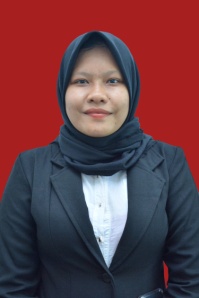 1. Identitas MahasiswaNama			: Nurul Fadhilah			NPM			: 162114023Tempat, Tanggal Lahir	: Aras Panjang, 02 Februari 1998Jenis Kelamin		: PerempuanAgama			: IslamStatus Perkawinan		: Belum KawinPekerjaan			: MahasiswaAnak ke			: 1 dari 4 bersaudaraAlamat			: Jl. Garu IIa MedanNo. Telp/Hp		: +62813627555792. PendidikanSD			: SD Negeri 102062 Bangun BandarSMP			: SMP Negeri 1 Dolok MasihulSMA			: SMK Al-washliyah 13 Tebing TinggiPerguruan Tinggi		: Universitas Muslim Nusantara                                      	  Al-washliyah MedanJudul Skripsi		: Penetapan Kadar Magnesium (Mg)                                    	  dan Zink (Zn) Dari Air Perumahan                                     	  Sekitar Pabrik PT. Socfin Indonesia                                    	  Bangun Bnadar Dengan Metode                                     	  Spektrofotometri Serapan Atom (SSA)Dosen Pembimbing I	: Anny Sartika Daulay, S.Si., M,SiDosen Pembimbing II	: Drs. Apt. Fathur Rahman, M.SiOrang Tuaa) Nama Ayah		: Irawadib) Pekerjaan			: Karyawanc) Nama Ibu			: Sunartid) Pekerjaan			: Ibu Rumah Tanggae) Alamat			: Dusun V Desa Martebing, Kecamatan                                               Dolok Masihul                                                   Dengan HormatMedan,  Februari 2021                                                                                     Nurul Fadhilah